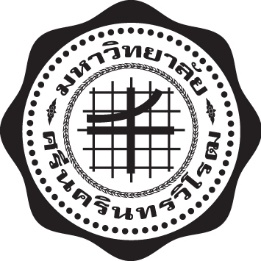 ประกาศมหาวิทยาลัยศรีนครินทรวิโรฒเรื่อง.......................................................----------------------                  (ข้อความ)..................................................................................................................................................................................................................................................................................................................     ........................................................................................................................................................................................................................................................................................................................................................................................................................................................................................................................................................................................................................................................................................................................................................................................................................................................................................................................................................................................................................................................................................................................................................................................................................................................................................................................................	                              ประกาศ  ณ  วันที่   ...............................พ.ศ.........................						                   (ลงชื่อ)					                   (......................................).(พิมพ์ชื่อเต็ม)						            ......................................   (ตำแหน่ง)